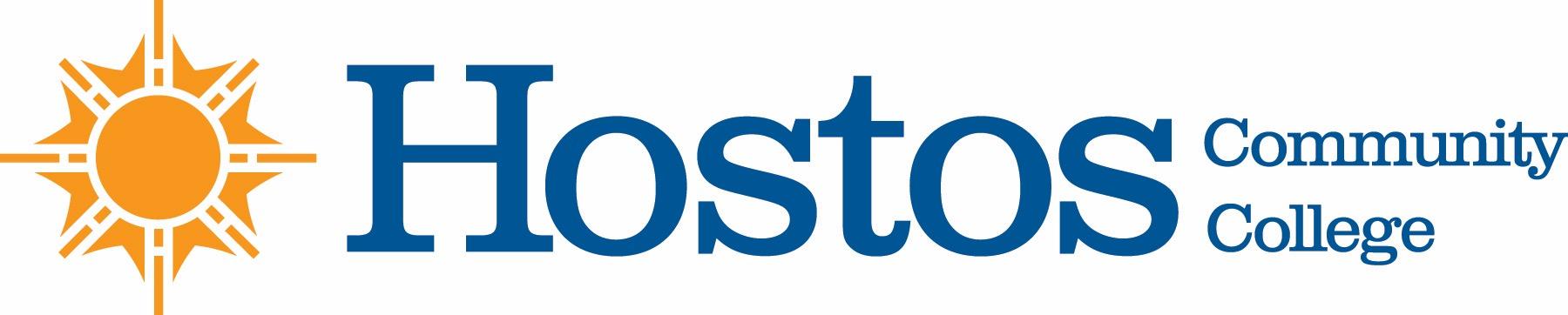 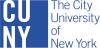 COLLEGE-WIDE CURRICULUM COMMITTEEMINUTESTUESDAY, OCTOBER 6, 2020 PRESENT:		Dean Ann Mester			Dean Olen DiasMs. Johanna Arroyo PeraltaProfessor Kathleen DoyleProfessor Isabel FelizProfessor Sandy Figueroa Professor Felipe PimentelMr. David PrimakMs. Silvia ReyesProfessor Anne RoundsMs. Wendy Small-TaylorProfessor Lisa TappeinerGUESTS: 	Professor Junchong Lee, Mr. Raymond Perez, Professor Edme SohoProfessor Sandy Figueroa, Chair, called the meeting to order at 3:33.Announcements:Professor Pimentel announced that he will be representing the Behavioral and Social Sciences Department for the fall 2020 semester.Professor Figueroa announced that Professor Ana Ozuna will represent the Humanities Department after maternity leave in late October.Professor Figueroa will revise the semester CWCC meeting calendar and communicate the new calendar at a later date.Welcome to Professor Lee, a guest from the Mathematics Department.Minutes The minutes of Tuesday, September 15, 2020, were approved as presented.Curriculum Items:Voting ItemsMathematics Course Revision: MAT 100 SIVote ResultsYes 	10	No	0	Abstain 0The curriculum item passedMathematics Pathways Approval: MAT 100 SIVote ResultsYes 	10	No	0	Abstain 0The curriculum item passedNatural Sciences Course Revision: FS 220 tabled until the October 20th CWCC meeting due to absence of departmental presenters.Discussion about the status of MAT 150 SI as it appears in the Academic University Report.Discussion with Mr. Raymond Perez, Director of the Accessibility Resource Center, about language to include regarding accessibility and accommodation on syllabi.  He presented a sample script for an announcement in class and recommended sample language for syllabi and online learning platforms. The script describes the College’s responsibilities and students’ rights as they relate to ARC accommodation and services. This information is included in a memo that will be distributed by OAA each semester to include in online platforms and/or syllabi. Faculty may revise the statements, if desired. Mr. Perez strongly recommends that this information be included on each syllabus.Mr. Perez answered questions from Committee members.After some discussion, it was agreed that votes on curricular items will not be taken, no matter how minor the revision, if there is no representative from the department to present the curricular item.AdjournmentThere being no further business, the meeting of the College-Wide Curriculum Committee was adjourned at 4:22 p.m. The next meeting of the College-Wide Curriculum Committee is scheduled for Tuesday, October 20, 2020, at 3:30 p.m. via Zoom.Respectfully submitted,Professor Lisa Tappeiner